«Формирование у детей дошкольного возраста основ пожарной безопасности»	Статистика гласит, что каждый год в России в пожарах, гибнет много детей. Пожар всегда представляет собой огромную опасность для человека, и с этим не поспоришь.Подготовить ребенка к чрезвычайным ситуациям, к умению находить выход из ситуаций, опасных для жизни и здоровья, возможно на основе формирования у него системы знаний об основах  безопасности жизнедеятельности человека и общества, обучения фактическим навыкам охраны жизни и здоровья. 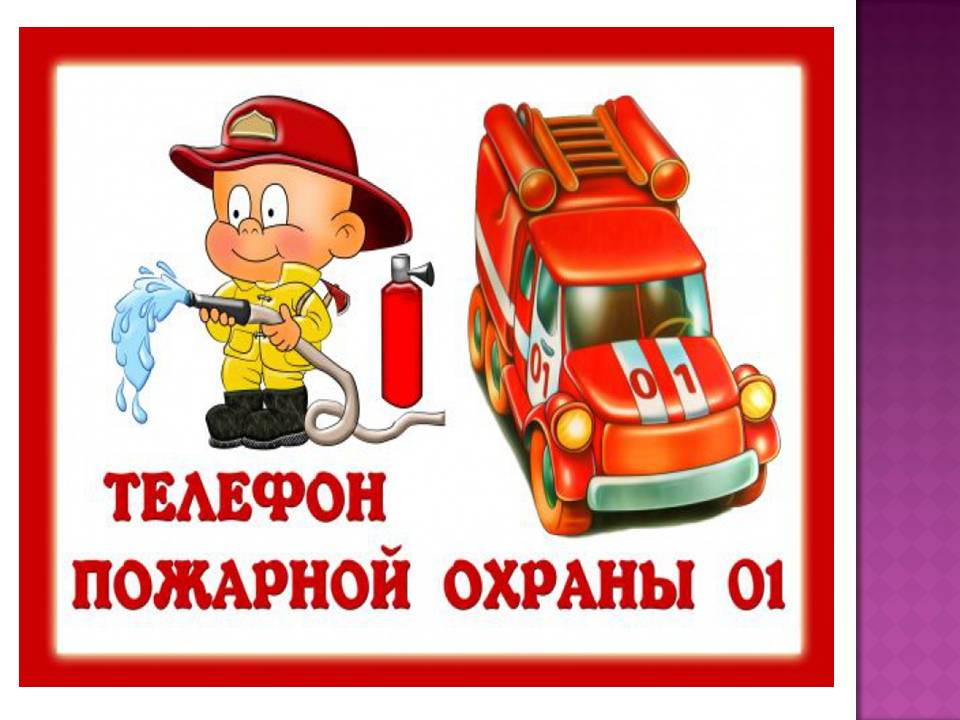 Правильное поведение в экстремальных  ситуациях при пожаре, является основным  условием спасения. Испытывая чувство страха, ребенок следует не голосу разума, а инстинктам.Первая реакция ребенка – спрятаться от опасности и не видеть ее.Поэтому важно не просто рассказывать о противопожарной безопасности, но и отрабатывать правила поведения при  пожаре до т автоматизма.Только занятия и игровые упражнения  способны оставить след в  сознании ребенка. Это важно и нужно делать в игровой форме, показывая ребенку тематические картинки, читая стихотворения, просматривая видеофильмы и задавая вопросы. Занятия по технике пожарной безопасности для детей  в дошкольном учреждении, но  и на родителей возлагается особая роль в этом  вопросе. Но  в течение последнего времени я стала часто замечать безнравственное поведение  молодых родителей, которые курят в присутствии детей, разрешают использовать в качестве игрушки - зажигалки,  спички, не задумываясь о том, к каким  трагическим последствиям это может привести.В беседах с детьми выяснилось, что эти предметы находятся  дома в доступных местах. Мены  насторожило и то, что многие дети самостоятельно включают телевизор, обогреватель и другие электро - бытовые предметы. Ведь по статистике именно  дома, в  отсутствие родителей с детьми чаще всего  случаются трагедии. Ведь родители для  ребенка являются образцом поведения. В дошкольном возрасте ребенок смотрит на родителя, как на объект любви и подражания.Статистика гибели детей при пожаре привела меня к обобщению  опыта по обучению дошкольников  мерам пожарной безопасности.Занятия по пожарной безопасности в дошкольном учреждении можно проводить в различных формах:- рассказы;-  беседы;- показ сюжетных картинок;- драматизация;- конкурс;- дидактические и подвижные игры.Эти формы, сочетаемые в комплексе, помогу воспитателям и родителям подготовить детей к таким нестандартным ситуациям, как ПОЖАР.В своей работе с детьми я часто использую следующие формы взаимодействия с детьми по формированию у них основ противопожарной безопасности:№ 1. Конкурс «Помоги пожарному».№ 2. «Шифр».№ 3. «Пожарная машина» (пазл).№ 4. «Мы спешим на пожар».№ 5. «Вопрос – ответ»- Как называется профессия людей, борющихся  огнем?- По какому номеру можно вызвать пожарную команду?- Почему пожарная машина красная?- Как одеваются пожарные,  что на них одето?- Чем опасны пожары?- Чем опасен пожар еще кроме огня?- Чем можно потушить пожар?- Что надо сообщить  по телефону, вызывая пожарную команду?- Что нужно делать если в квартире много дыма?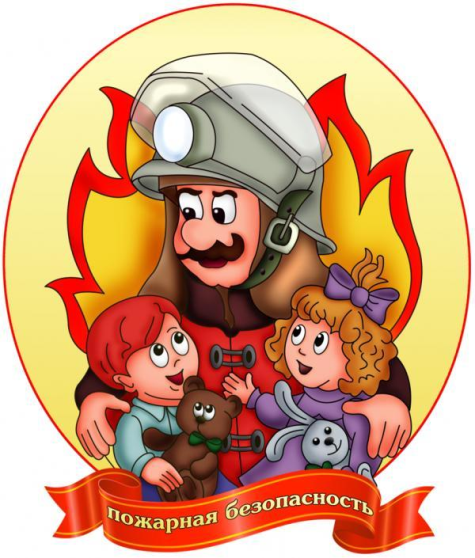 Цель моей работы – в занимательной доступной форме формировать у детей осознанное и ответственное  отношение к выполнению  правил пожарной безопасности, вооружить знаниями, умениями  и навыками, необходимыми для действия в экстремальных ситуациях. Воспитывать чувство осторожности.Я на личном опыте  убедилась, как развивается  детская любознательность, наблюдательность и интерес к данной проблеме.Используемая литература:Н.А.Аралина «Ознакомление дошкольников с правилами пожарной безопасности». М.:- 2007.Н.В. Каминская «Чудесные спички» //Ребенок в детском саду № 2., 2006.Т.В.Иванова «Пожарная безопасность» Подготовительная группа. Разработки занятий. М.: 20011.